CAMPBELLSVILLE UNIVERSITY 	COURSE SYLLABUSPLEASE TYPE.								DATE FALL 2016ACADEMIC UNIT  SPANISH/ HUMANITIES/ ARTS & SCIENCES    	FACULTY DR. ARRANZTEXTBOOK	[  ] Required		[X  ] Not Required	Author____________________________________	Title_______________________________	Publisher_______________________________________	Date of Publication____________________WORKBOOK	Author________________________________________	Title_________________________________	Publisher_______________________________________	Date of Publication______________________PLEASE ANSWER THE FOLLOWING QUESTIONS ON A SEPARATE SHEET OF PAPER AND ATTACH TO THIS FORM.DESCRIPTION OF COURSE:  Develop a brief description of the course as it will appear in the Catalog.COURSE OBJECTIVES:  List the objectives of the course, both general and specific.  Please relate these objectives        to the mission and goals of the University and the Academic Unit.COURSE OUTLINE:  Outline the topics/units that are to be taught.EVALUATION:  How do you plan to determine the grade in the course.  Please include grading scale.REQUIREMENTSExaminations:  State when tests are to be administered, including unit, mid-term, and final examinations.Reports:	How many, length required, and what type (Oral, term and/or research, book critiques).Supplemental reading assignments or outside work required.Supplemental instruction aids:  Audio visual aids, field trips, guest speakers, etc.BOOKLIST	DEAN						                Date Copy Received_______________________	VICE PRESIDENT FOR ACADEMIC AFFAIRS	                Date Copy Received_______________________FORM FH-E.2.7A									              Page 1 of 1Campbellsville UniversityHumanities DivisionFALL 2016  SPA 250. Introduction to Literary AnalysisProfessor: Dr. Carmen Arranz			Telephone: 270-789-5284Office: Carter Hall 208				Days/Classroom: TR 3:30-4:45 pm CH 109 Email: carranz@campbellsville.edu	Office Hours: TR 9:00-9:30, 12:15-1:15, 4:45-5:15; and F 9:00-10:00am, 11:00-2:00am; or by apptREQUIRED COURSE MATERIALS:Compilation of photocopies, 3-ring binder.A bilingual dictionary, Spanish-English / English-Spanish.CATALOG DESCRIPTIONAn introduction to important literary and cultural texts with the tools required to understand and discuss them. This course will enable students to engage in more sophisticated texts from different discourses, periods and cultures and is a prerequisite for 300 level literature courses. *The course will be taught in Spanish and all written assignments will be done in Spanish as well.Prerequisites: SPA 212 or equivalent proficiency with department chair approval.  COURSE OBJECTIVESIn this class, we will use writing and discussion to explore the relationship between form and content. After completing SPA 250, students should be able to: Recognize and identify the main features of each literary genre.Use appropriate and precise terminology of literary criticism when analyzing a text. Decipher the imbedded meanings of a literary text in Spanish, independently of their knowledge of the context in which it was created.      CLASSROOM RULES. In order to create a pleasant and professional atmosphere, students must regard all of the following directions: Treat each other with courtesy and respect.Arrive to class on time. No eating in the classroom. Hats or caps should be removed while in class.Laptops are allowed to be used in class to take notes, however using the Internet is NOT allowed. Any student surfing the net will be penalized by two points from the final grade.Make sure your cell phones are turned off during class.  Avoid non-class-related activities (e.g., reading the newspaper) or distracting activities (e.g., pencil or foot tapping). Classes will be conducted entirely in Spanish.GRADE BREAKDOWN.  The course grade will be determined as follows:Class participation  		10%Homework			10%Essays: Comentario de texto	20%		Oral assignments 	15%Exams and quizzes	30%Final exam		15%COURSE REQUIREMENTS:1. Attendance. Because group work and oral discussion are central activities in the class, attendance is mandatory. In accordance with the University Undergraduate Student Attendance Policy, no more than four (4) absences will be allowed for this course. Absences in excess of these numbers of days will result in an F for the course. Note: students will not be penalized for absences excused by Campbellsville University; however, it is the student’s responsibility to notify the professor in advance of the excused absence. It is also the student’s responsibility to insure that all assignments are submitted on due dates, regardless of date(s) of absences. Work can only be made up when the student´s absence is excused. Makeup work due to an excused absence must be completed and turned in within a week of the original assignment’s due date. 2. Class Participation and In-class work (10%). The dynamic of the class depends highly on each student’s participation.  It is essential that students come prepared to class and real the assigned text/texts and be prepared on all topics to discuss them in class.  Students should come to class with their notes about the reading so they can participate in the discussion.  The participation grade is defined according to the following criteria: The student initiates oral interaction without being called onThe student is always prepared to answer questions, demonstrating that he/she prepared before class. He/she offers good comments voluntarily, thus demonstrating good critical thinking skills.He/she is a group leader and encourages peers to participate. He/she contributes to a classroom atmosphere conducive to learning. He/she uses the Spanish language as much as possible during the classSimply being present, looking attentive and taking notes is NOT considered active participation. Activities unrelated to this class, such as reading the newspaper, doing homework for other classes, sending text messages, playing with cell phones… will reflect extremely on your participation grade. 3. Homework (10%). All homework assignments must be ready to be turned in at the beginning of the class period. Most homework assignments must be submitted through Tigernet before class starts AND the student must also have a physical copy to discuss the assignment during class. Not all homework assignments hold the same point value, since their level of difficulty varies from one to another. The general evaluation method for homework will be: + (outstanding work),  (good work),-(average work), - (poor work). Late homework will not be accepted unless you have an excused absence. Any late homework due to an excused absence must be completed and turned in within a week of the original assignment’s due date. Otherwise, no credit will be given. 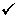 4. Comentario de texto (CDT) (20%). You will have to turn in 3 CDTs this semester. All CDTs must be typed. A CDT is a careful analysis of a text. It is a formal paper in which you will have to explain carefully (a) the meanings embedded in the text you are analyzing, and (b) the aesthetic strategies chosen by the author to better communicate those meanings. You will need to show the relationship between form and content. For instance, if there is a metaphor in a text, it is not enought to point it out, but you will have to explain why the author used that metaphor, how that metaphor reinforces the overall message of the text. Each CDT should be at least 800 words long.  You will have the chance to rewrite your CDTs to improve the final result, and consequently, your grade. 4. Oral assignments (15%). There will be two oral assignments during the semester: Visual literature. Two times during the semester (one before Fall break, and another one after Fall break), you will create a visually artistic expression of how you understand or perceive one of the issues from the texts we are reading in class. This is a personal creation and you will have to explain it (in Spanish) to the class. Your explanation should be about 3 minutes long. Your professor will show you an example. The following aspects will be graded for each participant and each project: Class Discussion. In pairs, you will prepare a mini-class about the text that has been assigned to you. Prior to the class discussion, you are expected to meet with your professor and explain your plans for the class. 6. Exams and quizzes (30%). During the semester you will have three exams, one on each of the major genres (poetry, narrative, drama). They will quiz you on basic concepts of the genre, the main authors treated in class and literary analysis of texts. There will also be several short quizzes to demonstrate your familiarty wth the new literary terms.  7. Final Exam (15%). There will be a comprehensive final exam for this class at the end of the semester. There will be NO MAKE-UPS for the final exam.	 The following grading criteria will be used to determine the final grades for this course: A (90-100), B (80-89), C (70-79), D (60-69), F (0-59).Academic HonestyA high standard of academic honesty is expected of students in all phases of academic work and University life. Academic dishonesty in any form is a fundamental offense against the integrity of the entire academic community and is always a threat to the standards of the University and to the standing of every student. In taking tests and examinations, doing homework and laboratory work, and writing papers, students are expected to perform with honor. In any written exercise for University courses, students will be held responsible for knowing the difference between proper and improper use of source materials. Special Needs Accommodations: Campbellsville University is committed to reasonable accommodations for students who have documented physical and learning disabilities, as well as medical and emotional conditions.  If you have a documented disability or condition of this nature, you may be eligible for disability services.  Documentation must be from a licensed professional and current in terms of assessment.  Please contact the Coordinator of Disability Services at 270-789-5192 to inquire about services.On sexual conduct: Campbellsville University and its faculty are committed to assuring a safe and productive educational environment for all students. In order to meet this commitment and to comply with Title IX of the Education Amendments of 1972 and guidance from the Office for Civil Rights, the University requires all responsible employees, which includes faculty members, to report incidents of sexual misconduct shared by students to the University's Title IX Coordinator. Title IX CoordinatorTerry VanMeter 1 University DriveUPO Box 944Administration Office 8APhone - 270-789-5016Email — twvanmeter@campbellsville.eduInformation regarding the reporting of sexual violence and the resources that are available to victims of sexual violence is set forth at: www.campbellsville.edu/titlelX*CAMPUS SECURITY NUMBERS: OFFICE 270-789-5555 OR CELL 270-403-3611TENTATIVE SCHEDULE OF ASSIGNMENTS** The professor has the right to make any necessary changes to accommodate the material to the progress of the class.DisciplineCourse#SectionTitle of CourseCredit HoursCross Reference(if applicable)SPA25001Introduction toLiterary Analysis3CriteriaYES                              NOThe object is a personal creation5  ………………………. 0The explanation of the object shows a clear understanding of at least one issue under discussion in the literary work      5  ………………………. 0The explanation shows how that issue translates into the student’s life5  ………………………. 0Criteria   Level of Achievement   Level of Achievement   Level of Achievement   Level of AchievementCriteriaGoodGoodAveragePoorContent - You had a clear understanding of the main issues in the pages you were presenting. - Activities involved students in the class but, at the same time, the leaders of the discussion guided them to get to specific ideas (leaders ask questions and listen to their peers, but they must also provide their own interpretation)  5…….…….3………..….0 5…….…….3………..….0  5…….…….3………..….0 5…….…….3………..….0  5…….…….3………..….0 5…….…….3………..….0  5…….…….3………..….0 5…….…….3………..….0 Presentation- Spanish language: Your skills made the explanation easy to follow. - Fostered students’ attention and participation.  5…….…….3………..….0 5…….…….3………..….0 5…….…….3………..….0 5…….…….3………..….0 5…….…….3………..….0 5…….…….3………..….0 5…….…….3………..….0 5…….…….3………..….0ACCORDING TO DIRECTIONSYES                                 NOYES                                 NOYES                                 NOYES                                 NOMaterials. Your materials were ready to present/give to the class: photocopies, papers to write on, props….   0………..……………..-5  0………..……………..-5  0………..……………..-5  0………..……………..-5Did the presenter read? -5……………………… 0 -5……………………… 0 -5……………………… 0 -5……………………… 0Met with professor on the established date to make sure their ideas for the class were appropriate  5…………..……….… -5  5…………..……….… -5  5…………..……….… -5  5…………..……….… -5GENERAL COMMENTSGENERAL COMMENTSGENERAL COMMENTSGENERAL COMMENTSGENERAL COMMENTSWhat was the best thing in this discussion?What could have been done differently to make this an even better presentation/discussion?                    /25                    /25                    /25FECHAWe will work on this during class time. It might be helpful for you to read it before class. To do and turn in at the beginning of classAugust 30 (T)Presentación Introducción al curso September 1 (R)Usos literarios del lenguajeSeptember 6 (T)Usos literarios del lenguaje. Actividad 3. Introducción a la narrativa Usos literarios del lenguaje actividad 2. September 8 (R)Juego de la OcaQUIZ: Definiciones (10 minutes)Study terms for quiz September 13 (T)Short story “Ultimo acto”Read “’Ultimo acto”… and answer question at the end. SUBMIT THROUGH TIGERNET. September 15 (R)San Manuel Bueno, mártir (lines 1-258)Read San Manuel Bueno, mártir (lines 1-258) and answer questions in section 1 in the handout.  TIGERNET.   September 20 (T)San Manuel Bueno, mártir (lines 259-610)Read San Manuel Bueno, mártir (lines 259-610)   and answer questions 1 and 2 in handout. TIGERNET.   September 22 (R)Work on Comentario de texto 1 (outline)Each person in class will be assigned a few lines from the text. Try to find the literary elements in the lines assigned to you. TIGERNET.   September 27 (T)Work on Comentario de texto 1 (organization and writing)San Manuel Bueno, mártir (lines 610-end)Read San Manuel Bueno, mártir (lines 610-end) and answer question 1, 2, 3 in the handout. TIGERNET.   September 29 (R)Finish SMBMRepaso para el examenCOMENTARIO DE TEXTO IOctober 4 (T)EXAMEN 1October 6 (R)DIALOGUE ON RACEIntroduction to essay.Analysis of essay “Mi raza” Read “Mi raza”, and answer questions 2, 3, 6, 7. TIGERNET.   October 11 (T)Introduction to poetry ICounting syllables: correct activitiesTypes of rhymeRead “Introducción a la poesía I: Cuestiones previas”, and do activities “Practica A”, “Practica B”, “Practica C”October13 (R)Introduction to poetry IITBAComentario de texto I, version 2.October 18 (T)Introduction to poetry: corregimosRomances, “Romance del prisionero”Finish activities in the worksheet “Introduccion a la poesía II: métrica, rima, estrofas”. October 20 (R)FALL BREAKFALL BREAKOctober 25 (T)QUIZ on poetry and essay termsRuben Dario “Los motivos del lobo” and “Lo fatal”Study for quizOctober 27 (R)Garcilaso de la Vega, soneto XXIII y XIGROUP PRESENTATION 1Write down CDT of one part of “los motivos del lobo” TBABullet-analysis of Garcilaso de la Vega, soneto XXIII.November 1 (T)Federico García Lorca, “Canción del jinete”GROUP PRESENTATION 2Write down CDT of one part of “soneto XXIII” TBABullet-analysis of “Canción del jinete”November 3 (R)Gabriela Mistral, “La extranjera” GROUP PRESENTATION 3Bullet-analysis of Gabriela Mistral, “La extranjera” November 8 (T)Work on CDT II: Alfonsina Storni “Hombre pequeñito”Bullet-analysis of Alfonsina Storni “Hombre pequeñito”Bring computer to class to start working in CDT IINovember 10 (R)Pablo Neruda, “La infinita”GROUP PRESENTATION 4Bullet-analysis of Pablo Neruda, “La infinita”CDT IINovember 15 (T)EXAM 2November 17 (R)Introduction to Drama, p. 248-287November 22 (T)García Lorca, La casa de Bernarda Alba “Acto primero”Read García Lorca, La casa de Bernarda Alba “Acto primero” and answer questionsNovember 24 (R)ACCION DE GRACIASACCION DE GRACIASNovember 29 (T)QUIZ on drama termsGarcía Lorca, La casa de Bernarda Alba “Acto segundo”GROUP PRESENTATION 5Read García Lorca, La casa de Bernarda Alba “Acto segundo” and answer questionsCDT II version 2December 1 (R)García Lorca, La casa de Bernarda Alba “Acto tercero”.Read García Lorca, La casa de Bernarda Alba “Acto tercero” and answer questionsDecember 6 (T)Comentario de textoBullet analysis for CDT III December 8 (R)Review for final examCDT IIIDecember 15 (R)2:00 pmFINAL EXAM on Thursday at 2:00 pmFINAL EXAM on Thursday at 2:00 pm